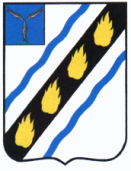 АДМИНИСТРАЦИЯ ПУШКИНСКОГО МУНИЦИПАЛЬНОГО ОБРАЗОВАНИЯ СОВЕТСКОГО МУНИЦИПАЛЬНОГО РАЙОНА САРАТОВСКОЙ ОБЛАСТИ    П О С Т А Н О В Л Е Н И Е от  17.06.2021 №71  р.п. ПушкиноОб утверждении Порядка проведения мониторинга муниципальных нормативных правовых актов администрации Пушкинского муниципального образования на их соответствие федеральному и региональному законодательствуВ соответствии с Федеральными законами от 17.07.2009 № 172-ФЗ «Об антикоррупционной экспертизе нормативных правовых актов и проектов нормативных правовых актов», от 06.10.2003 № 131-ФЗ «Об общих принципах организации местного самоуправления в Российской Федерации» и Уставом Пушкинского муниципального образования, администрации Пушкинского муниципального образования ПОСТАНОВЛЯЕТ:1. Утвердить Порядок проведения мониторинга муниципальных нормативных правовых актов администрации Пушкинского муниципального образования на их соответствие федеральному и региональному законодательству согласно приложению.2. Настоящее постановление вступает в силу после дня его официального опубликования (обнародования).	3. Контроль за исполнением постановления оставляю за собой.Глава администрации Пушкинского муниципального образования                         Н.И. ПавленкоПриложение к постановлению администрации Пушкинского муниципального образования от 17.06.2021 №71Порядок проведения мониторинга муниципальных нормативных правовых актов администрации Пушкинского муниципального образования на их соответствие федеральному и региональному законодательству1. Настоящий Порядок проведения мониторинга муниципальных нормативных правовых актов администрации Пушкинского муниципального образования (далее –Администрация) регламентирует организацию работы по проведению мониторинга муниципальных нормативных правовых актов на их соответствие федеральному законодательству и законодательству Саратовской области (далее – мониторинг). Мониторинг предусматривает комплексную и плановую деятельность, осуществляемую Администрацией по сбору, обобщению, анализу и оценке информации об изменении федерального и регионального законодательства в целях обеспечения своевременной разработки проектов нормативных правовых актов Администрации, направленных на принятие (издание), изменение или признание утратившими силу (отмены) нормативных правовых актов Администрации муниципального образования (далее – правовые акты).Мониторинг проводится в целях совершенствования правовой системы и повышения эффективности работы органов местного самоуправления муниципального образования, улучшения качества правовых актов, обеспечения достаточности правового регулирования в различных сферах правоотношений, своевременности приведения муниципальной правовой базы в соответствие с требованиями законов, недопущения нарушения прав граждан и организаций.2. Основными задачами мониторинга являются:1) выявление правовых актов, требующих приведения в соответствие с законодательством Российской Федерации и Саратовской области, а также устранение выявленных в правовых актах внутренних противоречий;2) выявление коррупциогенных факторов и их последующее устранение;3) разработка предложений по совершенствованию правовых актов;4) выявление правовых актов, в которые требуется внести изменения, в целях устранения противоречий между правовыми актами равной юридической силы;5) выявление правовых актов, требующих отмены (признания утратившими силу).3. По результатам мониторинга формируется План нормотворческой деятельности Администрации муниципального образования по подготовке проектов правовых актов в связи с изменением федерального законодательства и законодательства Саратовской области (далее – План нормотворческой деятельности), который утверждается ежегодно не позднее 28 декабря главой администрации Пушкинского муниципального образования на следующий год.В течение года в План нормотворческой деятельности по мере необходимости вносятся изменения. Изменения, вносимые в План нормотворческой работы, утверждаются главой администрации Пушкинского муниципального образования.4. Глава администрации Пушкинского муниципального образования в целях организации работы по проведению мониторинга назначает ответственного исполнителя, который отвечает за результаты проведения данной работы (далее – ответственный исполнитель). Возложение на ответственного исполнителя обязанности по проведению мониторинга оформляется распоряжением администрации Пушкинского муниципального образования.5. В целях проведения мониторинга ответственный исполнитель: 1) на постоянной основе изучает федеральное законодательство и законодательство Саратовской области, регулирующее вопросы, относящиеся к компетенции органов местного самоуправления, на предмет соответствия правовых актов муниципального образования вновь принятым актам федерального и регионального уровня;2) по результатам проведения мониторинга осуществляет правовой анализ (обобщение) изменений федерального и регионального законодательства, иной поступающей информации, выявляет потребность в принятии (издании), изменении или признании утратившими силу (отмене) правовых актов Администрации;  3) ежемесячно в срок до 5 числа месяца, следующего за отчетным, глава администрации Пушкинского муниципального образования готовит информацию о результатах проведения мониторинга с указанием перечня правовых актов муниципального образования, подлежащих принятию, изменению, признанию утратившими силу по форме согласно приложению 1 к настоящему Порядку, результатах данной работы, а также предложения по организации и координации разработки проектов правовых актов Администрации в соответствии с Планом нормотворческой деятельности Администрации;4) по результатам правового анализа информации, полученной в результате мониторинга, в срок до 25 декабря текущего года формирует проект Плана нормотворческой деятельности согласно приложению 2 к настоящему Порядку и вносит его на утверждение главе администрации Пушкинского муниципального образования ;5) обеспечивает учет и контроль своевременного приведения правовых актов, внесенных в План нормотворческой деятельности муниципального образования, в соответствие с изменившимся федеральным и региональным законодательством;6. Ежемесячная информация о результатах и ходе работы по приведению правовых актов в соответствие с федеральным законодательством и законодательством Саратовской области (по форме приложения 1 к настоящему Порядку) направляется для сведения в прокуратуру Советского района. Верно:Главный специалист                                                                       Т.И. КолосоваПриложение  1к Порядку проведения мониторинга муниципальных нормативных правовых актов администрации Пушкинского муниципального образования на их соответствие федеральному и региональному законодательствуИнформацияо результатах проведения мониторинга связи с принятием в _______ 20 ___ года федеральных нормативных правовых актов                                      (месяц) и нормативных правовых актов Саратовской областиПриложение 2к Порядку проведения мониторинга муниципальных нормативных правовых актов администрации Пушкинского муниципального образования на их соответствие федеральному и региональному законодательствуПЛАНнормотворческой деятельности Администрации Пушкинского муниципального образования по подготовке проектов муниципальных нормативных правовых актов в связи с изменением федерального законодательства и законодательства Саратовской области№ п/пДата принятия, номер и наименование нормативного правового акта Российской Федерации, Саратовской области, регулирующего отношения в сфере деятельности органов местного самоуправления (федеральный закон, указ Президента РФ, постановление Правительства РФ, закон Саратовской области, постановление Губернатора, Правительства Саратовской области, иные региональные правовые акты), принятого в истекшем месяцеВид и наименование муниципального нормативного правового акта, который необходимо подготовитьПланируемый срок принятия Дата принятия, номер муниципального правового акта, принятого в соответствии с нормативным правовым актом Российской Федерации, нормативным правовым актом Саратовской областиВ случае, если работа над проектом не завершена -  указание стадии рассмотрения и планируемых сроков его принятия№ п/пДата принятия, номер и наименование нормативного правового акта Российской Федерации, Саратовской области, регулирующего отношения в сфере деятельности органов местного самоуправления (федеральный закон, указ Президента РФ, постановление Правительства РФ, закон Саратовской области, постановление Губернатора, Правительства Саратовской области, иные региональные правовые акты), принятого в истекшем месяцеНаименование проектаправового актаОтветственныеза подготовкуи сопровождение проекта правового актаПланируемый срок принятия правового актаДата принятия, номер и наименование муниципального акта1.2.3.